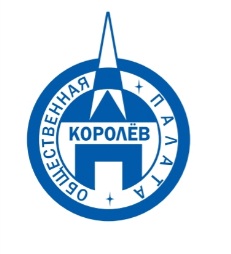 Общественная палата
    г.о. Королёв МО                ул.Калинина, д.12/6Акт
осмотра санитарного содержания контейнерной площадки (КП) 
согласно новому экологическому стандартуМосковская обл. «08»июля 2019 г.г.о.Королев, ул. 50 лет ВЛКСМ, д.4.                                       (адрес КП)Комиссия в составе:  Корнеева Ольга Борисовна – председатель Общественной палаты г.о. КоролевКрасуля Виталий Яковлевич – ответственный секретарь Общественной палаты г.о. КоролевПо КП ул. 50 лет ВЛКСМ, д.4:Результаты осмотра состояния КП комиссией:	Прочее /примечания/выводы: Визуальный осмотр показал: контейнерная площадка содержится в хорошем состоянии и оформлена в соответствии с требованиями действующего законодательства. 
Имеется замечание: на контейнерной площадке на момент проверки один  серый контейнер находился в перевернутом состоянии. Нарушения вывоза мусора по нормам СанПиН не зафиксировано.Приложение: фотоматериалПодписи: Корнеева О.Б.         п/в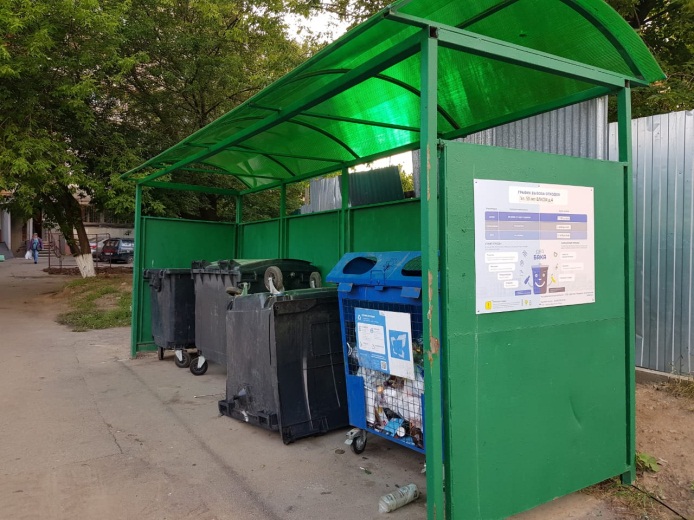 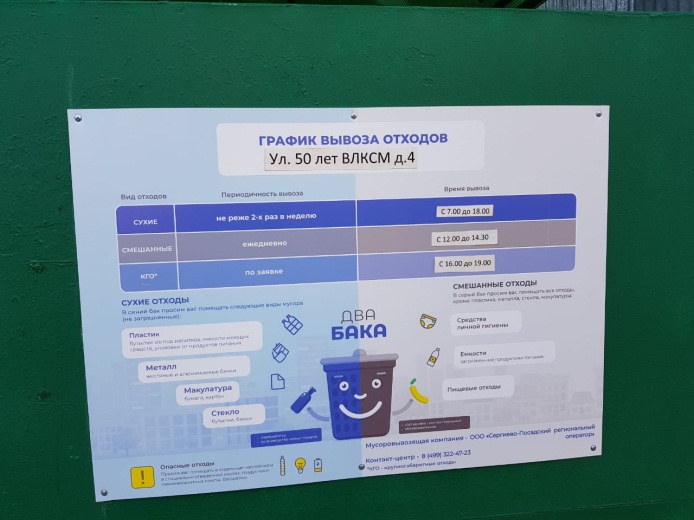 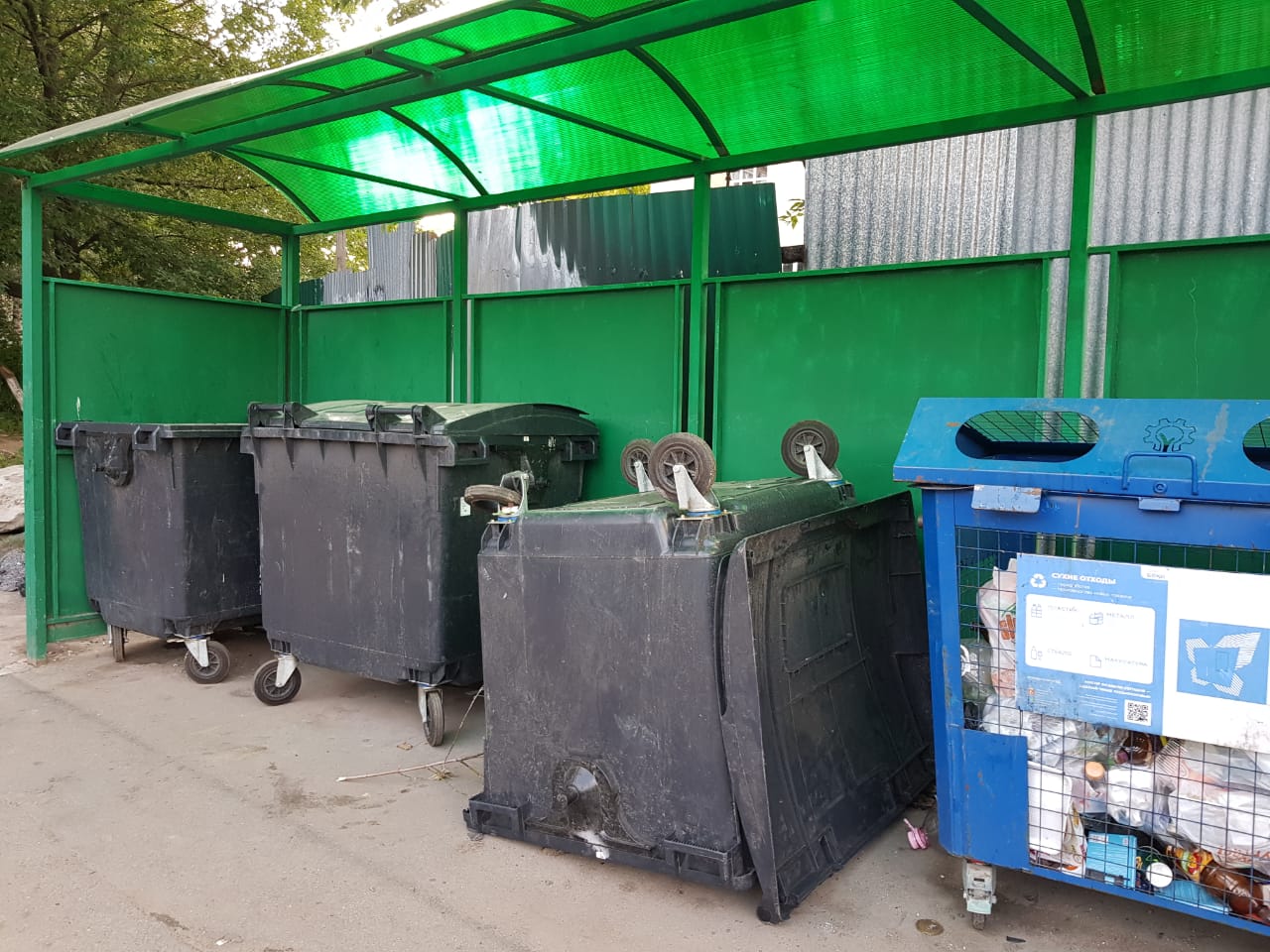 №Критерии оценки контейнерной площадкиБез нарушенийНарушения1Наполнение баков+2Санитарное состояние+3Ограждение с крышей (серые баки под крышей) +4Твёрдое покрытие площадки+5Наличие серых/синих контейнеров (количество)3/16Наличие контейнера под РСО (синяя сетка)17График вывоза и контактный телефон+8Информирование (наклейки на баках как сортировать)+9Наличие крупногабаритного мусора+